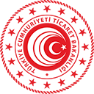 T.C. TİCARET BAKANLIĞI(Uluslararası Hizmet Ticareti Genel Müdürlüğü)HİSER Desteği Tanıtım Faaliyeti Katılımcı Firma Değerlendirme FormuEKHİSERTanıtım3KÜNYE BİLGİLERİKÜNYE BİLGİLERİKÜNYE BİLGİLERİKatılımcı Firma Adı:İşbirliği Kuruluşu Adı:HİSER PROJE ADI ve PROJE KODUProje adı ve kodu belirtilecektir.TANITIM KONUSUTanıtım konusu yazılacaktır.TANITIM FAALİYETİ DEĞERLENDİRME TABLOSUTANITIM FAALİYETİ DEĞERLENDİRME TABLOSUTANITIM FAALİYETİ DEĞERLENDİRME TABLOSU1 ile 10 arasında puan veriniz (1: Çok Düşük Memnuniyet Düzeyi – 10: Çok Yüksek Memnuniyet Düzeyi)1 ile 10 arasında puan veriniz (1: Çok Düşük Memnuniyet Düzeyi – 10: Çok Yüksek Memnuniyet Düzeyi)1 ile 10 arasında puan veriniz (1: Çok Düşük Memnuniyet Düzeyi – 10: Çok Yüksek Memnuniyet Düzeyi)FAALİYETİN İÇERİĞİFaaliyetin içeriği ile ilgili olarak memnuniyet düzeyinize göre 1 ile 10 arasında puan veriniz. FAALİYETİN İÇERİĞİFaaliyetin içeriği ile ilgili olarak memnuniyet düzeyinize göre 1 ile 10 arasında puan veriniz. FAALİYETİN İÇERİĞİFaaliyetin içeriği ile ilgili olarak memnuniyet düzeyinize göre 1 ile 10 arasında puan veriniz. 1Tanıtım süresinin yeterliliği2Tanıtım konusunun ve içeriğinin uygunluğu ve yeterliliğiHİZMET SAĞLAYICININ DEĞERLENDİRMESİHizmet sağlayıcının performansı ile ilgili olarak memnuniyet düzeyinize göre 1 ile 10 arasında puan verinizHİZMET SAĞLAYICININ DEĞERLENDİRMESİHizmet sağlayıcının performansı ile ilgili olarak memnuniyet düzeyinize göre 1 ile 10 arasında puan verinizHİZMET SAĞLAYICININ DEĞERLENDİRMESİHizmet sağlayıcının performansı ile ilgili olarak memnuniyet düzeyinize göre 1 ile 10 arasında puan veriniz3Hizmet sağlayıcının hazırlığı ve faaliyet öncesinde katılımcı firmalara faaliyet ile ilgili dosya sunması (Faaliyet öncesinde dosya sunulmadı ise “0” puan veriniz)4Hizmet sağlayıcının konuya hakimiyeti ve konuyu uygun yöntemlerle açık ve anlaşılır biçimde sunması5Hizmet sağlayıcının zamanı etkin ve verimli şekilde kullanması, çalışma takvimine uyması6Hizmet sağlayıcının sorunlarınıza zamanında ve uygun çözümler sunmasıUYGULAMANIN DEĞERLENDİRMESİ(1: Çok Düşük Memnuniyet Düzeyi – 10: Çok Yüksek Memnuniyet Düzeyi)UYGULAMANIN DEĞERLENDİRMESİ(1: Çok Düşük Memnuniyet Düzeyi – 10: Çok Yüksek Memnuniyet Düzeyi)UYGULAMANIN DEĞERLENDİRMESİ(1: Çok Düşük Memnuniyet Düzeyi – 10: Çok Yüksek Memnuniyet Düzeyi)7Tanıtımın firmanız için gerekliliği8Tanıtımın firmanızda uygulayabileceğiniz yeni bilgi ve beceriler kazandırması9İşbirliği Kuruluşunun tanıtım öncesinde ve tanıtım sırasında ilgisi ve tutumuGENEL DEĞERLENDİRME(1: Çok Düşük Memnuniyet Düzeyi – 10: Çok Yüksek Memnuniyet Düzeyi)GENEL DEĞERLENDİRME(1: Çok Düşük Memnuniyet Düzeyi – 10: Çok Yüksek Memnuniyet Düzeyi)GENEL DEĞERLENDİRME(1: Çok Düşük Memnuniyet Düzeyi – 10: Çok Yüksek Memnuniyet Düzeyi)10Tanıtım faaliyetini genel olarak nasıl değerlendirirsiniz? TOPLAM PUANGÖRÜŞ VE ÖNERİLERİNİZFaaliyetin genel olarak değerlendirilmesi DEĞERLENDİREN KİŞİ VE İMZASIDeğerlendiren kişi adı ve soyadı yazılacak, imza atılacaktır. 